Printed copies are for reference only.  Please refer to the electronic copy for the latest version.PURPOSE: To describe the process for establishing payment plans. APPLICABILITY:Harlan County Health SystemHarlan County Health System – Alma ClinicHarlan County Health System – Oxford ClinicDEFINITIONS:N/APOLICY: Patients demonstrating financial need should be prescreened for financial assistance. For patients who do not qualify for financial assistance, it is HCHS’s policy to allow for a reasonable period of time for payment on all accounts.PROCEDURE:If it is identified a patient would benefit from a payment plan, this option is to be made available to them; however, the account should be settled in accordance with the following time frame guidelines:REQUIREMENTS: All payment plans should be at least $25 per month with a duration that does not exceed 36 months. If the patient requests payments less than $25 or a longer payment plan than 36 months, the proposed payment plan must be approved by the CFO or Controller.Setting up a payment plan on an insurance account that has an expected patient liability, however, currently does not have a self-pay balance:The facility or clinic can collect the first payment and notate the account within the patient's electronic medical record {EMR) with any additional information communicated with thepatient.b.	Per policy, the patient still needs to make their first payment of up to 50% of the minimum deposit prior to setting up the pre-service payment plan for the remaining out-of-pocket amount due. Collection deposits are still required to avoid service deferral or cancellation.c.	It is recommended that a pre-service payment plan is set up using auto-pay on their credit card so payments continue to be deducted during the time we are waiting for insurance to process on their side since the patients will not get a statement if this is their first visit or don't have any other outstanding balancesd.	If a formal payment plan is not established at the time of service:		Once the patient receives a billing statement in the mail, he/she will need to call the number listed on the statement to set up a payment plan on the remaining balance.Combining payment plans is not possible if a patient has an established payment arrangement at different early out and bad debt agencies.If a patient misses two consecutive payments while on a payment plan, HCHS will consider the account in default and continue with other collection practices.	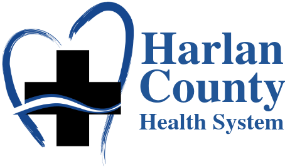 Payment Plan GuidelinesPayment Plan GuidelinesPolicies and ProceduresPolicies and ProceduresPayment Plan GuidelinesPayment Plan GuidelinesDepartment:  Registration, FinanceDepartment:  Registration, FinanceDepartment:  Registration, FinanceDepartment:  Registration, FinanceCreated: Approved On: July 18, 2022Approved On: July 18, 2022Next Review: { Next Periodic Review Date }     BALANCE   PMT Months                <$250  $25.00  0-10      $251 - $500  $40.00  6-13    $501 - $1499  $55.00  9-18$1,501 - $2,000  $80.0018-25$2,001 - $3,500$100.0020-35$3,501 - $5,000$150.0023-33             >$5,001$200.00    25+